GuamGuamGuamApril 2023April 2023April 2023April 2023SundayMondayTuesdayWednesdayThursdayFridaySaturday12345678Good Friday9101112131415Easter Sunday16171819202122Tax Day23242526272829Administrative Professionals Day30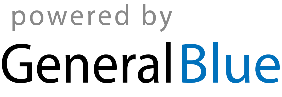 